НАКАЗПО ГАННІВСЬКІЙ ЗАГАЛЬНООСВІТНІЙ ШКОЛІ І-ІІІ СТУПЕНІВПЕТРІВСЬКОЇ РАЙОННОЇ РАДИ КІРОВОГРАДСЬКОЇ ОБЛАСТІвід 03 вересня 2019 року                                                                                  № 184с. ГаннівкаПро організацію навчання з фізичної культуриВідповідно до частини десятої ст. 19 Закону України «Про охорону здоров’я», виконання наказів міністерства освіти і науки України від 02.08.2005 № 458 «Про затвердження Положення про організацію фізичного виховання і масового спорту в дошкільних, загальноосвітніх та професійно-технічних навчальних закладах», від 22.10.2008 № 956 «Про заходи щодо вдосконалення роботи з фізичного виховання та збереження здоров’я школярів в навчальних закладах України», від 06.11.2008 № 1008 «Про невідкладні заходи щодо збереження здоров’я учнів під час проведення занять з фізичної культури, захисту Вітчизни та позакласних спортивно-масових заходів», спільного наказу Міністерства освіти і науки та Міністерства охорони здоров’я України від 20.07.2009 № 518/674 «Про забезпечення медико-педагогічного контролю за фізичним вихованням учнів у загальноосвітніх навчальних закладах», для поліпшення організації освітнього процесу на уроках фізичної культури та в позаурочній діяльності, виконання плану спортивно-масової роботи закладу у 2019/2020 навчальному році, запобігання порушення нормативних вимог під час їх проведення, з метою збереження та зміцнення здоров’я учнів школи, забезпечення їх рухової активності відповідно до вікових особливостейНАКАЗУЮ:Неухильно дотримуватись нормативних вимог щодо проведення уроків фізичної культури та спортивно-масової роботи у школі.Учителю фізичної культури ПИЛИПЕНКУ О.В. та учителям початкових класів, які викладають фізичну культуру Ганнівської загальноосвітньої школи І-ІІІ ступенів, учителю фізичної культури ЧВАЛКО В.О. та учителям початкових класів, які викладають фізичну культуру Володимирівської загальноосвітньої школи І-ІІ ступенів, філії Ганнівської загальноосвітньої школи І-ІІІ ступенів, учителю фізичної культури ЯНИШИНУ В.М. та учителям початкових класів, які викладають фізичну культуру Іскрівської загальноосвітньої школи І-ІІІ ступенів, філії Ганнівської загальноосвітньої школи І-ІІІ ступенів впродовж року:забезпечити обов’язкову наявність спортивної форми в учнів на уроках фізичної культури.провести роз’яснювальну роботу з учнями та їх батьками щодо звільнення учнів від уроків фізичної культури, переведення їх до підготовчої та спеціальної медичної груп.надавати доповідні записки на ім’я директора школи про невмотивовану відсутність учнів на уроках. забезпечити виконання правил техніки безпеки під час проведення уроків фізичної культури та позакласних заходів спортивного спрямування.мотивувати учнів до занять фізичною культурою індивідуальними урочними та домашніми завданнями. залучити учнів до занять в спортивних секціях.при проведенні уроків фізичної культури та позакласних заходів уважно ставитися до стану здоров’я школярів, їх самопочуття. ретельно вивчити зміст листів здоров’я учнів, проаналізувати відомості щодо віднесення учнів до підготовчої групи на уроках, заняттях з фізичної культури. Скласти списки учнів про медичні групи за станом здоров’я відповідно до додатку.Класним керівникам 1-10 класів Ганнівської загальноосвітньої школи І-ІІІ ступенів, Володимирівської загальноосвітньої школи І-ІІ ступенів, філії Ганнівської загальноосвітньої школи І-ІІІ ступенів, Іскрівської загальноосвітньої школи І-ІІІ ступенів, філії Ганнівської загальноосвітньої школи І-ІІІ ступенів забезпечити обов’язкове надання адміністрації школи заяв батьків та довідок ЛКК щодо звільнення учнів від уроків фізичної культури за станом здоров’я, переведення їх до підготовчої та спеціальної медичних груп. Довгострокове (більше 1-го місяця звільнення учнів здійснюється тільки за наказом директора (додаток 1, 2, 3).Призначити відповідальним за облік звільнених від уроків фізичної культури учнів, оформлення відповідних наказів про звільнення та формування груп за медичними показниками соціальному педагогу ОСАДЧЕНКО Н.М., заступнику завідувача філії ПОГОРЄЛУ Т.М. та БОНДАРЄВУ Н.П.Заступникам директора з навчально-виховної роботи Ганнівської загальноосвітньої школи І-ІІІ ступенів ГРИШАЄВІЙ О.В., ЩУРИК О.О., заступнику завідувача Володимирівської загальноосвітньої школи І-ІІ ступенів, філії Ганнівської загальноосвітньої школи І-ІІІ ступенів ПОГОРЄЛІЙ Т.М., заступнику завідувача Іскрівської загальноосвітньої школи І-ІІІ ступенів, філії Ганнівської загальноосвітньої школи І-ІІІ ступенів БОНДАРЄВІЙ Н.П. забезпечити протягом року належний контроль за проведенням уроків фізичної культури.Контроль за виконанням даного наказу покласти на заступника директора з навчально-виховної роботи Ганнівської загальноосвітньої школи І-ІІІ ступенів ЩУРИК О.О., завідувача Володимирівської загальноосвітньої школи І-ІІ ступенів, філії Ганнівської загальноосвітньої школи І-ІІІ ступенів МІЩЕНКО М.І., завідувача Іскрівської загальноосвітньої школи І-ІІІ ступенів, філії Ганнівської загальноосвітньої школи І-ІІІ ступенів ЯНИШИНА В.М.Директор школи                                                                                                            О.КанівецьЗ наказом ознайомлені:                                                                                            Н.ОсадченкоО.ЩурикО.ПилипенкоТ.ПогорєлаН.Бондарєва В.ЯнишинВ.ЧвалкоМ.МіщенкоДодаток № 1до наказу директора школивід 03.09.2019 року № 184Списки учнівГаннівської загальноосвітньої школи І-ІІІ ступенів,що входять в різні медичні групи за станом здоров’яу 2019/2020 навчальному році до основної групи входять 90 учнівдо звільненої групи входять 2 учнідо підготовчої групи входять 8 учнівдо спеціальної групи входять 14 учнівДодаток № 2до наказу директора школивід 03.09.2019 року № 184Списки учнівВолодимирівської загальноосвітньої школи І-ІІ ступенів,філії Ганнівської загальноосвітньої школи І-ІІІ ступенів,що входять в різні медичні групи за станом здоров’яу 2019/2020 навчальному роцідо основної групи входять 85 учнівдо звільненої групи входять 2 учнідо підготовчої групи входять 6 учнівдо спеціальної групи входять 7 учнів№ з/пП І ПКлас 1Бакулін Богдан Віталійович22Шнайдміллер Денис Артемович2№ з/пП І ПКлас 1Гайнутдінова Яна Наілівна22Магей Роман Дмитрович43Гайнутдінова Дарія Наілівна54Дяченко Євген Анатолійович55Водянюк Євгеній Юрійович76Рева Артем Ігоревич77Бончук Вікторія Андріївна98Новенко Владислав Олександрович9№ з/пП І ПКлас 1Гордієнко Богдана Олександрівна12Новак Костянтин Андрійович13Супрун Богдан Юрійович34Борисова Крістіна Олегівна45Хурсович Марія Олександрівна46Головата Олександра Валентинівна67Головата Ксенія Валентинівна78Сіденко Яна Ігорівна79Щербина Владислав Олександрович710Борисова Наталія Олегівна811Васильєв Володимир Сергійович812Магей Анна Дмитрівна813Шелест Лідія Василівна914Ясинська Анна Юріївна9№ з/пП І ПКлас 1Герасимчук Аліна Миколаївна12Дарбаєв Олег Артурович13Дуденко Максим Валерійович14Жінчин Роман Назарійович15Каценко Кирило Олександрович16Кубіцька Мар’яна Миколаївна 17Олексій Микола Миколайович18Пецан Юлія Русланівна19Сахарова Віталіна Олександрівна110Ткачук вероніка Валеріївна111Ужва Павло Олегович112Черноморець Аліса Андріївна113Цар Віталій Іванович114Кобзар Валерія Сергіївна 115Солонько Віталій Вікторович216Євреш Віра Віталіївна217Євреш Марія Віталіївна218Ількевич Аліна Олександрівна219Стулій Іван Анатолійович220Кіяшко Артем Андрійович221Шкуратько Давид Максимович322Боднарчук Анна Олександрівна 323Бакун Вікторія Володимирівна324Которос Тетяна Андріївна325Єлісєєв Богдан Олександрович326Георгіца Кирило Сергійович327Міркевич Карина Олександрівна328Євреш  Іларіон Віталійович429Швець Андрій Олексійович430Філюк Катерина  Віталіївна 431Титаренко Андрій Миколайович432Івахненко Єлизавета Валентинівна433Сахарова Валентина Олександрівна434Головенко Діана Миколаївна435Стулій Антон Анатолійович436Жбанко Олексій Олександрович437Курінна Анастасія Ігорівна438Жінчина Катерина Назарівна 439Турук Павло Олександрович440Георгіца Ірина Сергіївна541Дарчук Олег Андрійович542Георгіца Данило Юрійович543Черкас Дар’я Євгеніївна 544Поддубний Богдан Геннадійович545Завізіон Глеб Юрійович546Саліп Станіслав Олександрович547Сіденко Валерія Вікторівна548Дарбаєв Олександр Артурович549Тимощук Ірина Олександрівна650Правздіва Інна Анатоліївна651Євреш Сергій Віталійович652Яцина Іван Андрійович653Маляренко Олександра Володимирівна654Громова Віолета      Вікторівна                                                                                                                                                                                                                                                                                                                                                                                                                                                                                                                                                                                    755Іщенко Микола Миколайович756Курінний Артем Олександрович757Маніло Анастасія Олексіївна7  58Студзінська Вікторія Олегівна759Горевич Марина Сергіївна760Шеляг Тетяна Сергіївна                                                                                                                                                                                                                              761Ясинський Артем Віталійович862Ткач Микола Сергійович863Ткач Тетяна Сергіївна864Сахаров Богдан Олександрович865Івахненко Софія Валентинівна 866Войтко Марія Ігорівна867Головенко Едуард Андрійович 868Палтушева Аліса Рінатівна 869Чеча Нікіта Володимирович870Коломійченко Наталія Сергіївна871Коломійченко Наталія Сергіївна872Школяров Олександр Андрійович973Філюк Владислав Віталійович974Швед Марія Андріївна975Бабенко Ярослав Олександрович976Шматко Олена Дмитрівна977Черепкова Ірина Миколаївна978Корохонько Роман Сергійович979Єпіфанцева Тетяна Олексіївна980Тонян Владислав Сергійович981Іщенко Сергій Сергійович9	82Головенко Тетяна Андріївна983Ракитянська Олена Олегівна984Іщенко Євгеній Васильович985Кібукевич Владислав Миколайович 9№ з/пП І ПКлас 1Головенко Богдана Андріївна22Головенко Михайло Андрійович5№ з/пП І ПКлас 1Стрельбицький ВолодимирОлександрович12Руденко Любов Артемівна 63Коаєйко Кирило Денисович64Копєйко Діана Денисівна75Турук Олександр Олександрович76Трюхан Костянтин Олександрович8№ з/пП І ПКлас 1Ткачук Сергій Валерійович52Криворучко Карина Анатоліївна63Рєзаєва Анастасія Юріївна74Криворучко Аліна Анатоліївна75Георгіца Юлія Юріївна76Баліцька Марія Василівна87Рєзаєва Єлизавета Юріївна9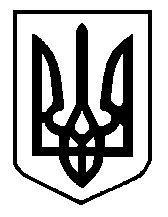 